The University of Gothenburg’s Sustainability Thesis Award-GUSTA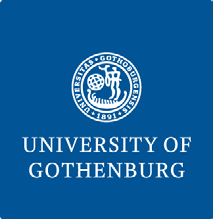 Supervisors’ Assessment Form Dear Supervisor,
The advisee, with the details below, is applying for a sustainability thesis award project at the University of Gothenburg. As your view plays an integral role for the selection process, we would appreciate if you would kindly take a few minutes and write, in the space below, a short assessment of the work in light of its contribution to sustainable development. What important sustainability message the thesis contributes? (Max. 3000 characters) Student’s Name: Institution’s Name: Thesis Title:Study Program:Type your assessment below: Your name and Signature: This form must be submitted before August 31, 2024 along with oter documents. 